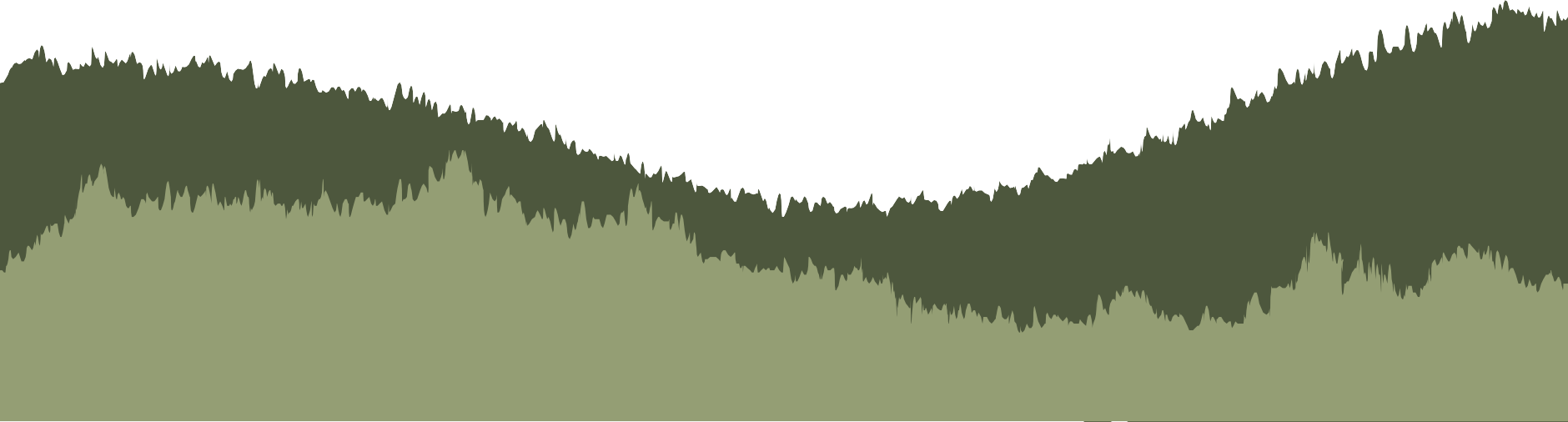 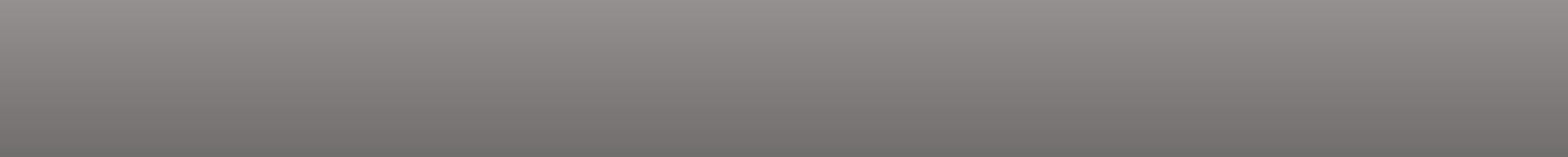 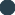 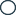 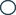 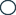 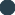 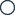 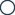 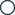 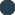 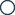 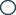 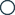 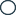 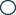 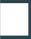 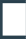 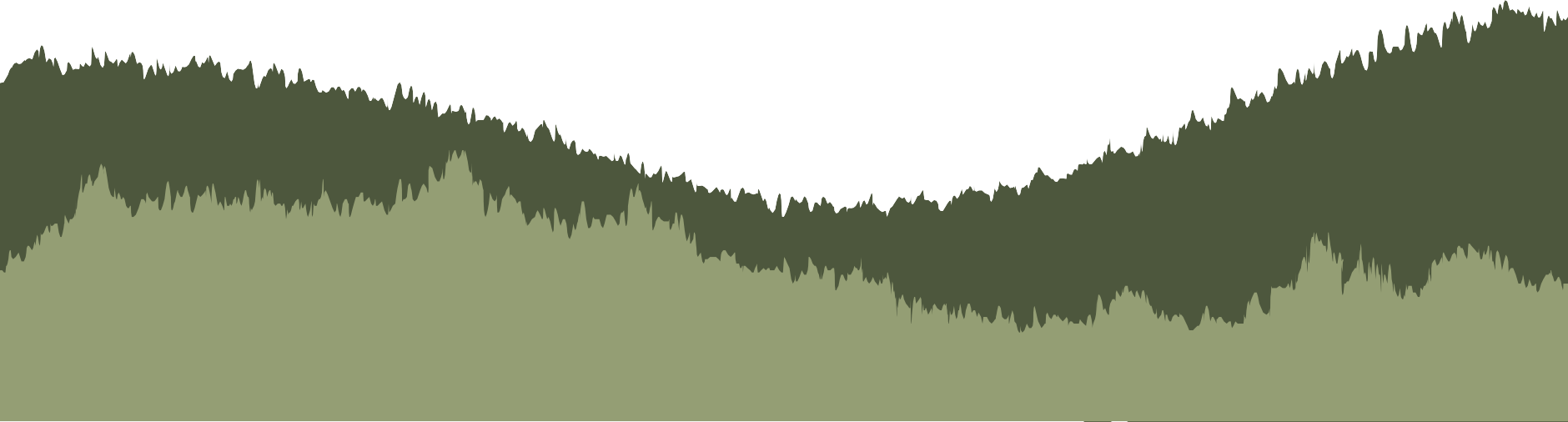 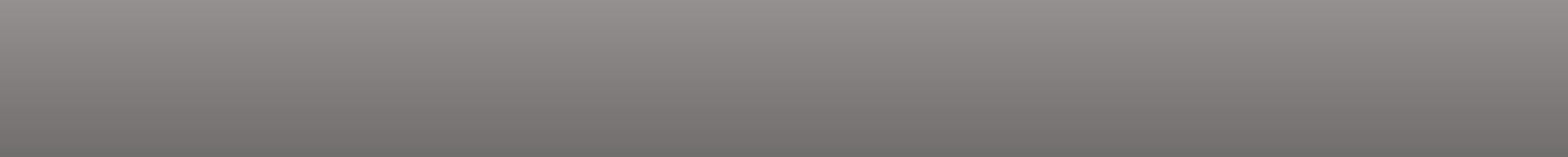 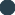 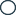 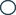 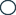 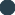 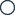 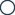 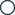 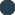 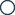 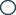 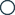 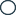 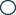 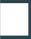 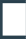 Amppari-koulu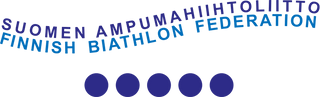 7–12-vuotiaille 15.8.-19.12.2024